BOARD OF EDUCATION 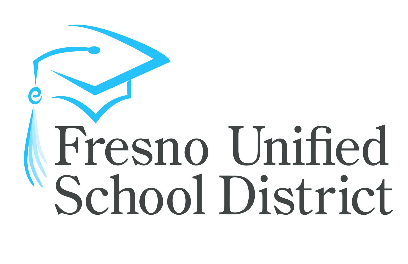 REGULAR MEETING2309 TULARE STREETBOARD ROOM, SECOND FLOORFRESNO, CA 93721-2287board.fresnounified.orgAGENDABOARD WORKSHOP WEDNESDAY, SEPTEMBER 07, 2022*4:30 P.M. (CLOSED SESSION) *5:00 P.M. (OPEN SESSION)PLEASE NOTE: WE ARE BACK TO IN-PERSON BOARD MEETINGS.*DESIGNATED TIMES FOR CONFERENCE/DISCUSSION ITEMS ARE ESTIMATES.PLEASE NOTE: PARKING WILL BE AVAILABLE FOR BOARD MEETINGS AFTER 5:00 P.M. AT THE “N” STREET PARKING PAVILION LOCATED ON THE SOUTHEAST CORNER OF TULARE AND “N” STREETS – ENTRANCE IS ON “N” STREET. Board meeting attendees without key cards should report to the parking booth to be scanned in by the attendant. Please do NOT pull a ticket. Also, the City of Fresno will not enforce the street meters in this area after 6:00 p.m., Monday through Friday.Individuals who plan to attend the meeting in person must go through the COVID-19 Daily Self-Health Screening Tool the day of the board meeting and must answer “no” to all questions.For the safety of all who attend Fresno Unified Board Meetings, everyone entering the Board of Education Room is subject to metal detector scanning.  The use of metal detectors is approved under Board Policy 5145.12.The following items will not be permitted:  alcohol, illegal drugs, knives, or firearms.In compliance with the Americans with Disabilities Act, those requiring special assistance to access the Board meeting room, to access written documents being discussed at the Board meeting, or to otherwise participate at Board meetings, please contact the Board President or Board Office at 457-3727. Notification at least 48 hours prior to the meeting will enable the district to make reasonable arrangements to ensure accessibility to the Board meeting and to provide any required accommodations, auxiliary aids or services.Any member of the public who wishes to address the Board shall submit a speaker card specifying the item(s) they wish to address. The card must be submitted before the Board President announces the specific agenda item.Public materials are available for public inspection at our website at: board.fresnounified.orgTRANSLATION SERVICES: Available in Spanish and Hmong in the meeting room upon request.*4:30 P.M. CALL Meeting to OrderOPPORTUNITY for Public Comment on Closed Session Agenda ItemsRECESS for Closed Session to discuss the following:Conference with Legal Counsel – Anticipated/Pending/Threatened Litigation (Government Code Section 54956.9(d)(2)). Potential Case (One)*5:00 P.M. CALL Meeting to OrderPresent and Discuss the Academic History and Current Academic Status of the Fresno Unified School District.  Staff will present the academic history and academic status of the Fresno Unified School District.  Discussions will include how cohesive services can support all students, school sites, and staff districtwide.  Staff will also discuss the vision and strategies for staff to leverage disaggregated data by individual students so staff can make more informed data-driven decisions that assist with driving academic acceleration and midcourse corrections to better meet the differentiated needs of all student groups.  This discussion is designed to inform the board of the necessary systems work being done to improve academic outcomes for students, some of which may require future board action.  Fiscal impact:  There is no fiscal impact to the district at this time.  Contact person:  Dr. Natasha Baker, telephone 457-3731.UNSCHEDULED ORAL COMMUNICATIONSIndividuals who wish to address the Board on topics within the Board’s subject matter jurisdiction, but not listed on this agenda may do so at this time. If you wish to address the Board on a specific item that is listed on the agenda, you should do so when that specific item is called. Individuals shall submit a speaker card specifying the topic they wish to address. The card must be submitted before the Board President announces unscheduled oral communications.While time limitations are at the discretion of the Board President, generally members of the public will be limited to a maximum of three (3) minutes per speaker for a total of thirty (30) minutes of public comment as designated on this agenda. The Board recognizes that individuals may ask the Board to answer questions or respond to statements made during unscheduled oral communications and in accordance with Board Bylaw 9323, the Board shall take no action or discussion on any item not appearing on the posted agenda, except as authorized by law.Members of the public with questions on school district issues may submit them in writing. The Board will automatically refer to the Superintendent any formal requests that are brought before them at this time. The appropriate staff member will furnish answers to questions.ADJOURNMENTNEXT REGULAR MEETINGWEDNESDAY, SEPTEMBER 14, 2022